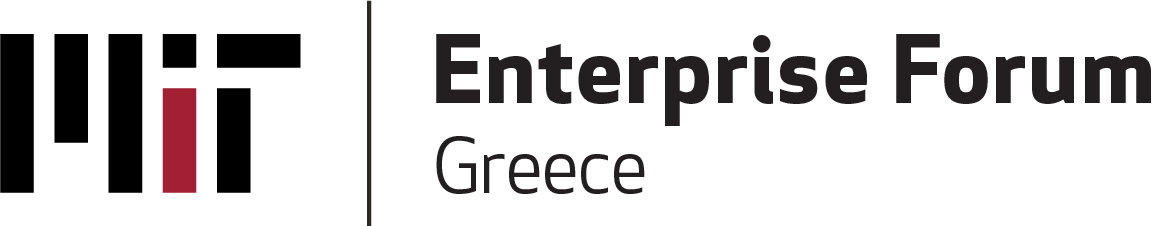 Έναρξη Υποβολής Αιτήσεων για τον 5ο Διαγωνισμό Καινοτομίας «MITEF Greece Startup Competition 2019» / Η ΕΛΠΕ Αποκλειστικός Χορηγός της Νέας Θεματικής Ενότητας “Energy & Mobility” Στη δυναμική ανάπτυξη, την ποιοτική αναβάθμιση, αλλά και τη διεθνή διασύνδεση των Ελληνικών νεοφυών επιχειρήσεων και επιχειρηματικών ομάδων που καινοτομούν στο χώρο της Τεχνολογίας, στοχεύει ο διαγωνισμός MITEF Greece Startup Competition ο οποίος διεξάγεται εφέτος για πέμπτη συνεχή χρονιά στη χώρα μας, έχοντας πλέον εξελιχθεί σε θεσμό. Οι ενδιαφερόμενοι μπορούν να συμπληρώσουν τις αιτήσεις τους για το διαγωνισμό ηλεκτρονικά, από τις 9 έως και τις 31 Ιανουαρίου 2019.Με γνώμονα τη συνεχή βελτίωσή του, το MIT Enterprise Forum Greece έχει την χαρά να εγκαινιάσει την τρέχουσα περίοδο μία νέα θεματική ενότητα (track) για τους διαγωνιζόμενους, σε συνεργασία με την ΕΛΛΗΝΙΚΑ ΠΕΤΡΕΛΑΙΑ που θα είναι αποκλειστικός χορηγός του θεματικού track “Energy & Mobility”, στο πλαίσιο των δράσεων του Ομίλου ΕΛΠΕ σχετικά με την καινοτομία και τις νέες τεχνολογίες σε Ενέργεια και Μεταφορές. Η ενότητα “Energy & Mobility” θα παρουσιαστεί παράλληλα με τη γενική θεματική κατηγορία τεχνολογικής καινοτομίας που λειτουργεί επί σειρά ετών, δίνοντας έτσι τη δυνατότητα στους διαγωνιζόμενους να υποβάλλουν τις προτάσεις τους και να συνεργαστούν με ειδήμονες ενός εστιασμένου και ιδιαίτερα απαιτητικού κλάδου.Οι συμμετέχοντες θα έχουν την ευκαιρία να αποκτήσουν την απαραίτητη τεχνογνωσία μέσω της ανάπτυξης των επιχειρηματικών τους δεξιοτήτων (business skills workshops), αλλά και να λάβουν έμπρακτη καθοδήγηση (mentoring) από επαγγελματίες διεθνούς αναγνώρισης και κύρους, τόσο από την Ελλάδα όσο και από το εξωτερικό. Παράλληλα, θα διερευνήσουν τις δυνατότητες νέων συνεργασιών που θα συμβάλλουν θετικά στην αναπτυξιακή πορεία τους στη διεθνή αγορά. Τελικός στόχος είναι η ανάδειξη και βράβευση ταλαντούχων και φιλόδοξων ελληνικών ομάδων και η προβολή τους διεθνώς, μέσα από το δίκτυο του MIT Enterprise Forum. Οι συμμετέχοντες θα έχουν την ευκαιρία να ενταχθούν στην δυναμική κοινότητα του ΜΙΤΕF Greece που περιλαμβάνει περισσότερα από 90 ελληνικά startups που έχουν ολοκληρώσει το διαγωνιστικό τμήμα τα προηγούμενα έτη, καθώς και σε ένα συνολικότερο δίκτυο επαφών σε Ελλάδα και εξωτερικό που έχει ως πηρύνα την Βοστώνη των Η.Π.Α. Παράλληλα, οι νικητές θα κατακτήσουν έπαθλα και υποστηρικτικές υπηρεσίες που θα συμβάλλουν στην περαιτέρω εξέλιξη της εταιρίας τους. Στο σύνδεσμο ΕΔΩ μπορείτε να δείτε σύντομο video με τα highlights του περσινού διαγωνισμού 
(MIT Enterprise Forum Startup Competition 2018). Ο διαγωνισμός καινοτομίας ακολουθεί τα πρότυπα και τις καλές πρακτικές αντίστοιχων διαγωνισμών που διοργανώνει το MIT και το ΜΙΤ Enterprise Forum στις Η.Π.Α. και σε άλλες χώρες. Οι ενδιαφερόμενοι μπορούν να επισκέπτονται τους ακόλουθους συνδέσμους, προκειμένου να καταθέσουν τις αιτήσεις τους:MITEF Greece Startup Competition 2019, General Track http://mitefcompetition.org/track/2019/greece/startup/general-track MITEF Greece Startup Competition 2019, Energy and Mobility
http://mitefcompetition.org/track/2019/greece/startup/energy-mobilityΥπεύθυνη Επικοινωνίας:Ερωφίλη Πολιτοπούλου
MIT Enterprise Forum Greece 
Περικλέους 49, Νέο Ψυχικό
Αθήνα 154 51
Τηλ. 216 900 2981
Κιν. 6976 276355
Email: epolitopoulou@mitefgreece.org 